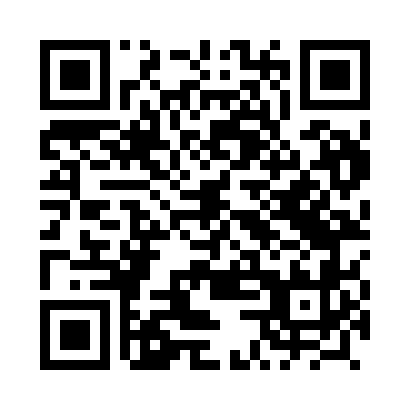 Prayer times for Chodecz, PolandSat 1 Jun 2024 - Sun 30 Jun 2024High Latitude Method: Angle Based RulePrayer Calculation Method: Muslim World LeagueAsar Calculation Method: HanafiPrayer times provided by https://www.salahtimes.comDateDayFajrSunriseDhuhrAsrMaghribIsha1Sat2:124:2712:426:178:5711:042Sun2:124:2712:426:178:5811:053Mon2:124:2612:426:188:5911:064Tue2:124:2512:426:189:0011:065Wed2:114:2412:426:199:0111:076Thu2:114:2412:436:209:0211:077Fri2:114:2312:436:209:0311:088Sat2:114:2312:436:219:0411:089Sun2:114:2212:436:219:0411:0810Mon2:114:2212:436:229:0511:0911Tue2:114:2212:446:229:0611:0912Wed2:114:2112:446:239:0611:1013Thu2:114:2112:446:239:0711:1014Fri2:114:2112:446:239:0811:1015Sat2:114:2112:456:249:0811:1116Sun2:114:2112:456:249:0911:1117Mon2:114:2112:456:249:0911:1118Tue2:114:2112:456:259:0911:1219Wed2:124:2112:456:259:1011:1220Thu2:124:2112:466:259:1011:1221Fri2:124:2112:466:269:1011:1222Sat2:124:2212:466:269:1011:1323Sun2:134:2212:466:269:1011:1324Mon2:134:2212:466:269:1011:1325Tue2:134:2312:476:269:1011:1326Wed2:134:2312:476:269:1011:1327Thu2:144:2412:476:269:1011:1328Fri2:144:2412:476:269:1011:1329Sat2:144:2512:476:269:1011:1330Sun2:154:2612:486:269:1011:13